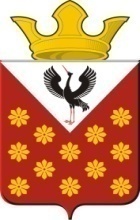 Российская  ФедерацияСвердловская областьБайкаловский районПостановлениеглавы Краснополянского сельского поселенияот 03  сентября  2021 года № 103Об утверждении Положения о  телефоне «Горячей линии» на период начала отопительного сезона 2021-2022 годов	В соответствии с Федеральным законом от 06 октября  2003 года № 131-ФЗ «Об общих принципах организации местного самоуправления в Российской Федерации», в целях организации системы взаимодействия с населением, реализации мер по предупреждению чрезвычайных ситуаций на территории  Краснополянского сельского поселения в период начала отопительного сезона, Глава Краснополянского  сельского поселенияПОСТАНОВЛЯЕТ:	1.  Утвердить прилагаемое Положение о телефоне «Горячей линии» на период начала отопительного сезона 2021-2022 годов  (прилагается);2.  Лицом, ответственным за приём сообщений по телефону «Горячей линии» назначить  заместителя главы администрации по вопросам ЖКХ и местному хозяйству Снигирёва Алексея Николаевича.	3. Настоящее Постановление обнародовать в соответствии с Уставом Краснополянского сельского поселения.4. Контроль за исполнением настоящего Постановления возложить на заместителя главы администрации по вопросам ЖКХ и местному хозяйству Снигирёва Алексея Николаевича.Глава  Краснополянского сельского поселения                                                А.Н. Кошелев                                                            Утверждено 								Постановлением  главы                                                                                    Краснополянского сельского поселения 								от 03.09.2021 г. № 103Положение о  телефоне «Горячей линии» на период начала отопительного сезона 2021-2022 годовСтатья 1. Общие положения. 	1. Настоящее положение регламентирует порядок организации работы телефона «Горячей линии» на период начала отопительного сезона 2021-2022 годов: приём, регистрацию и учёт поступившей информации от граждан.	2. Телефон «Горячая линия» – одна из форм работы администрации  Краснополянского сельского поселения (далее – Администрации), направленная на взаимодействие с населением, создание дополнительных условий для своевременного реагирования на заявления, предложения, жалобы граждан, касающиеся возникновения чрезвычайных ситуаций  в период начала отопительного сезона 2021-2022 годов.Статья 2. Организация работы телефона «Горячая линия».	1. Информация о функционировании телефона «Горячая линия», в целях его организации, правилах приёма сообщений, размещается на информационных стендах администрации  и Интернет-сайте администрации.2. Приём телефонных сообщений (далее - сообщения), поступающих на телефон «Горячей линии», возлагается на  заместителя главы администрации по вопросам ЖКХ и местного хозяйства Снигирёва Алексея Николаевича.	3.  Приём сообщений по телефону доверия осуществляется в рабочее время:- с 8 часов 00 минут до 12 часов 00 минут, с 13 часов 00 минут до 16 часов по телефону администрации 8(34362) 9-33-68, МУП ЖКХ «Елань» 8(34362) 9-44-45- в выходные и праздничные дни, а также в нерабочее время:  директор  МУП ЖКХ «Елань» Кузнецов Николай Витальевич телефон: 89041682039.	Приём сообщений организуется на период начала отопительного сезона с 15.09.2021 года по 30.09.2021 года..	4. При ответе на телефонные звонки, дежурный специалист обязан:- назвать наименование Администрации;- сообщить позвонившему о том, что телефон «Горячей линии» работает для принятия заявлений, предложений, жалоб граждан, а также информирования о возникновении чрезвычайных ситуаций, связанных с началом отопительного сезона;- предложить позвонившему  изложить суть вопроса;- сообщить позвонившему о том, что конфиденциальность переданных им сведений гарантируется.Сообщения, содержащие координаты заявителя, официально рассматриваются в установленном порядке в соответствии с Федеральным законом от 02.05.2006 № 59-ФЗ "О порядке рассмотрения обращений граждан Российской Федерации".	5.  Дежурный специалист, организуя работу телефона «Горячей линии»:а) своевременно обрабатывает поступившую по телефону «Горячей линии» информацию, передаёт главе администрации для принятия решения;б) осуществляет информирование главы администрации о количестве и характере сообщений граждан по телефону «Горячей линии», результатах их рассмотрения;в) осуществляет контроль за своевременным и полным рассмотрением сообщений граждан, поступивших по телефону «Горячей линии»;г) анализирует и обобщает сообщения граждан с целью выявления и устранения причин, порождающих обоснованные жалобы.	6. Дежурный специалист несёт персональную ответственность за соблюдение конфиденциальности полученных по телефону «Горячей линии» сведений.	7. Перечень сведений, требующих немедленного реагирования и доклада главе администрации для принятия решения:- возникновение чрезвычайных ситуаций, связанных с началом отопительного сезона;Статья 3. Учёт сообщений граждан по телефону «Горячей линии».	1. Для учёта сообщений по телефону «Горячей линии» и контроля за качеством реагирования на сообщения дежурный специалист ведёт журнал учёта сообщений граждан по телефону «Горячей линии».	2. Журнал хранится в приёмной, где расположен телефон «Горячей линии». Страницы журнала учёта сообщений граждан должны быть пронумерованы, прошнурованы, иметь следующие графы:а) порядковый номер сообщения; б) дата и время поступления сообщения; в) фамилия, имя, отчество, адрес места нахождения и номер телефона заявителя (по возможности); г) краткое содержание сообщения; д) орган, в который направлено сообщение для рассмотрения, а также срок исполнения рассмотрения;е) отметка о результатах рассмотрения сообщения;	3. Заполнение журнала осуществляет дежурный специалист по мере поступления звонков от граждан по телефону «Горячей линии». 	4. Анонимные сообщения, не содержащие сведений о гражданине или юридическом лице, сообщившем такие сведения, вносятся в журнал регистрации сообщений, однако предметом проверки и рассмотрения быть не могут.                                Статья 4.  Порядок рассмотрения сообщений.            1. Информация о принятых сообщениях, кроме указанных в части 7 статьи 2 настоящего Положения,  докладывается главе администрации ежедневно в конце дня, в выходные дни по телефону. При необходимости составляется письменный доклад.	2. Глава администрации определяет  специалистов, ответственных за исполнение решения, принятого по результатам рассмотрения информации, полученной по телефону «Горячей линии».	3. Сообщения о возникновении чрезвычайных ситуаций направляется руководителю  организации, обслуживающей тепловые сети.	4. Исполнитель докладывает о её результатах главе администрации, при необходимости информирует гражданина – автора сообщения.	5. Если в поступившем сообщении содержатся сведения о подготавливаемом, совершаемом или совершённом противоправном деянии, а также о лице, его подготавливающем, совершающем или совершившем, главой администрации решается вопрос о дальнейшем направлении сообщения в правоохранительные органы в соответствии с их компетенцией.	6. Дежурный специалист делает отметку в журнале учёта сообщений граждан об исполнении и о результатах работы по полученной по телефону «Горячей линии» информации.